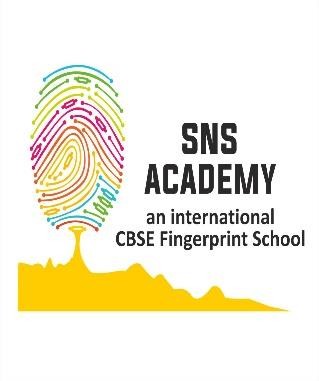 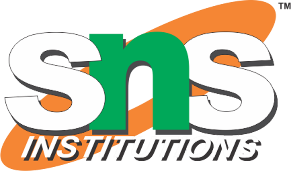 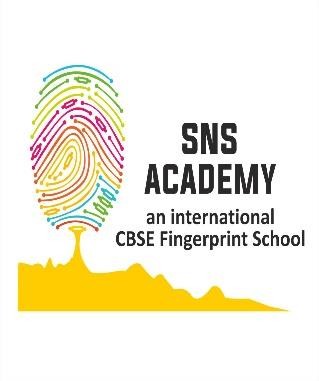 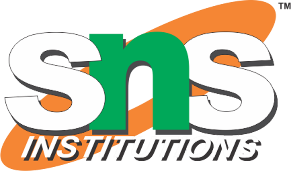 	‘Ff’- Words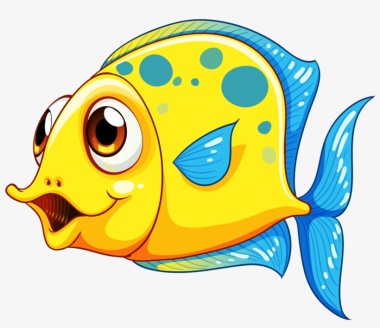 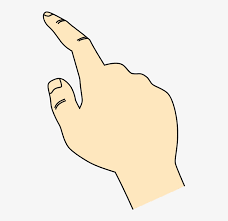 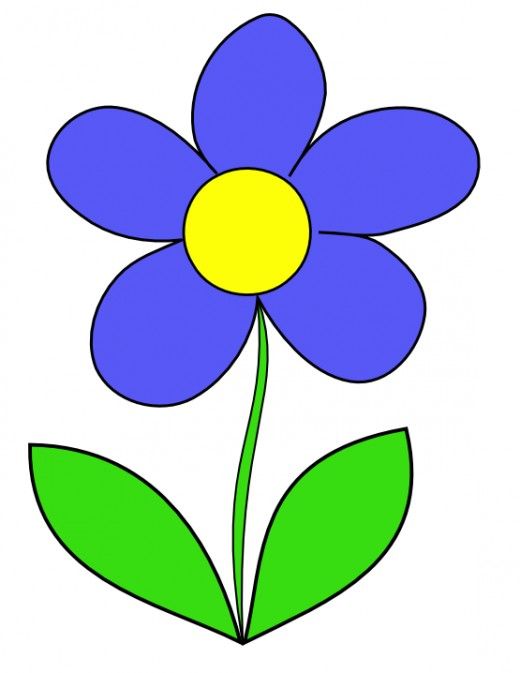 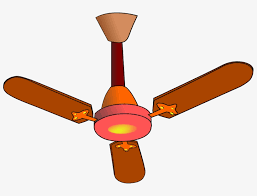 